NATIVE AMERICAN VOCABULARY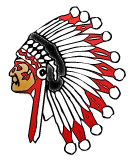 Clan- 		a group of related familiesPueblos-	Native American village made up of stone or adobe houses with flat roofs. Legend- 	an old story that has been retold and is believed to be trueTotem pole- 	a cedar pole carved, and decorated to tell about a tribe’s legends, and storiesArtifacts- 	discovered remains of past human life and activitiesHarpoon- 	a sharp spear used especially in hunting large fish or whalesMoccasins- 	soft leather shoe; originally worn by native AmericansEarth Lodge-	a shelter for native Americans that consisted of earth, 	grass, and a wooden frameChief-		a tribes leader Wigwams- 	dome-shaped hut or tent made by placing skins, or bark over a        				           framework of polesNATIVE AMERICAN VOCABULARYClan- 		a group of related familiesPueblos-	Native American village made up of stone or adobe houses with flat roofs. Legend- 	an old story that has been retold and is believed to be trueTotem pole- 	a cedar pole carved, and decorated to tell about a tribe’s legends, and storiesArtifacts- 	discovered remains of past human life and activitiesHarpoon- 	a sharp spear used especially in hunting large fish or whalesMoccasins- 	soft leather shoe; originally worn by native AmericansEarth Lodge-	a shelter for native Americans that consisted of earth, 	grass, and a wooden frameChief-		a tribes leader Wigwams- 	dome-shaped hut or tent made by placing skins, or bark over a        				           framework of poles